Университет ИТМОЛабораторная работа №1«Знакомство с интегрированной средой программирования keil-C»Выполнил:студент III курса группы 3125Припадчев АртёмПроверит:Тропченко А.А.Санкт-Петербург2014Цель работы: ознакомиться с интегрированной средой программирования keil-C и получить навыки работы с текстовым редактором этой программы. Получить навыки работы с программными проектами интегрированной среды программирования keil-C для микроконтроллеров семейства MCS-51. Научиться транслировать программы, написанными на языке программирования C-51, и получать загрузочные файлы микроконтроллера. Ознакомиться с основами работы отладчика программ в интегрированной среде программирования keil-C и получить навыки работы с ним.Исходный текст программыmain(){	int A[10]={2,5,-8,7,-3,	15,38,-11,66,-6};int I,S,P;S=0;P=1;for (I=1;I<10;I++){		P=P*A[I];		if (A[I]>0) S=S+A[I];}}Структура программного проекта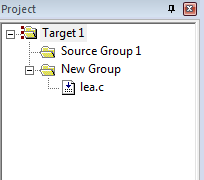 Порядок создания загрузочного модуля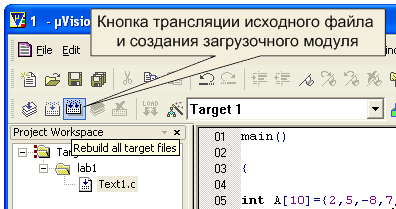 Файл листинга (файл с расширением *.lst)C51 COMPILER V9.50a   LEA                                                                  09/22/2014 12:59:07 PAGE 1   C51 COMPILER V9.50a, COMPILATION OF MODULE LEAOBJECT MODULE PLACED IN .\чрс\lea.objCOMPILER INVOKED BY: C:\Keil\C51\BIN\C51.EXE чрс\lea.c OPTIMIZE(3,SPEED) BROWSE DEBUG OBJECTEXTEND CODE PRINT(.\lea.lst) - TABS(2) OBJECT(.\чрс\lea.obj)line level    source   1          main()   2             3          {   4   1      int A[10]={2,5,-8,7,-3, 15,38,-11,66,-6};   5   1      int I,S,P;   6   1      S=0;   7   1      P=1;   8   1      for (I=1;I<10;I++)   9   1      {  10   2        P=P*A[I];  11   2        if  (A[I]>0)  12   2          S=S+A[I];  13   2        14   2      }  15   1        16   1      } *** WARNING C290 IN LINE 16 OF чрс\lea.c: missing return valueC51 COMPILER V9.50a   LEA                                                                  09/22/2014 12:59:07 PAGE 2   ASSEMBLY LISTING OF GENERATED OBJECT CODE             ; FUNCTION main (BEGIN)                                           ; SOURCE LINE # 1                                           ; SOURCE LINE # 3                                           ; SOURCE LINE # 40000 7BFF              MOV     R3,#0FFH0002 7A00        R     MOV     R2,#HIGH _?ix10000004 7900        R     MOV     R1,#LOW _?ix10000006 7800        R     MOV     R0,#LOW A0008 7C00        R     MOV     R4,#HIGH A000A 7D00              MOV     R5,#00H000C 7E00              MOV     R6,#00H000E 7F14              MOV     R7,#014H0010 120000      E     LCALL   ?C?COPY                                           ; SOURCE LINE # 60013 E4                CLR     A0014 F500        R     MOV     S,A0016 F500        R     MOV     S+01H,A                                           ; SOURCE LINE # 70018 F500        R     MOV     P,A001A 750001      R     MOV     P+01H,#01H                                           ; SOURCE LINE # 8001D F500        R     MOV     I,A001F 750001      R     MOV     I+01H,#01H0022         ?C0001:0022 C3                CLR     C0023 E500        R     MOV     A,I+01H0025 940A              SUBB    A,#0AH0027 E500        R     MOV     A,I0029 6480              XRL     A,#080H002B 9480              SUBB    A,#080H002D 504A              JNC     ?C0005                                           ; SOURCE LINE # 9                                           ; SOURCE LINE # 10002F AE00        R     MOV     R6,P0031 AF00        R     MOV     R7,P+01H0033 E500        R     MOV     A,I+01H0035 25E0              ADD     A,ACC0037 2400        R     ADD     A,#LOW A0039 F8                MOV     R0,A003A E6                MOV     A,@R0003B FC                MOV     R4,A003C 08                INC     R0003D E6                MOV     A,@R0003E FD                MOV     R5,A003F 120000      E     LCALL   ?C?IMUL0042 8E00        R     MOV     P,R60044 8F00        R     MOV     P+01H,R7                                           ; SOURCE LINE # 110046 E500        R     MOV     A,I+01H0048 25E0              ADD     A,ACC004A 2400        R     ADD     A,#LOW A004C F8                MOV     R0,A004D E6                MOV     A,@R0004E FE                MOV     R6,A004F 08                INC     R00050 E6                MOV     A,@R00051 D3                SETB    C0052 9400              SUBB    A,#00H0054 EE                MOV     A,R60055 6480              XRL     A,#080H0057 9480              SUBB    A,#080H0059 4014              JC      ?C0003                                           ; SOURCE LINE # 12005B E500        R     MOV     A,I+01H005D 25E0              ADD     A,ACC005F 2400        R     ADD     A,#LOW A0061 F8                MOV     R0,A0062 E6                MOV     A,@R00063 FE                MOV     R6,A0064 08                INC     R00065 E6                MOV     A,@R00066 2500        R     ADD     A,S+01H0068 F500        R     MOV     S+01H,A006A EE                MOV     A,R6006B 3500        R     ADDC    A,S006D F500        R     MOV     S,A                                           ; SOURCE LINE # 14006F         ?C0003:006F 0500        R     INC     I+01H0071 E500        R     MOV     A,I+01H0073 7002              JNZ     ?C00060075 0500        R     INC     I0077         ?C0006:0077 80A9              SJMP    ?C0001                                           ; SOURCE LINE # 160079         ?C0005:0079 22                RET                  ; FUNCTION main (END)MODULE INFORMATION:   STATIC OVERLAYABLE   CODE SIZE        =    122    ----   CONSTANT SIZE    =     20    ----   XDATA SIZE       =   ----    ----   PDATA SIZE       =   ----    ----   DATA SIZE        =   ----      26   IDATA SIZE       =   ----    ----   BIT SIZE         =   ----    ----END OF MODULE INFORMATION.C51 COMPILATION COMPLETE.  1 WARNING(S),  0 ERROR(S)Распечатка загрузочного файла (с расширением *.hex):1009820000020005FFF80007FFFD000F0026FFF53B:040992000042FFFA26:100908007BFF7A09798278087C007D007E007F145D:100918001208D0E4F51EF51FF520752101F51C75A8:100928001D01C3E51D940AE51C64809480504AAEFD:1009380020AF21E51D25E02408F8E6FC08E6FD12B5:1009480008F68E208F21E51D25E02408F8E6FE082C:10095800E6D39400EE648094804014E51D25E024DD:1009680008F8E6FE08E6251FF51FEE351EF51E05FC:090978001DE51D7002051C80A99B:010981002253:030000000209965C:0C099600787FE4F6D8FD75812102090885:10080000E709F608DFFA8046E709F208DFFA803EDA:1008100088828C83E709F0A3DFFA8032E309F608C7:10082000DFFA8078E309F208DFFA807088828C832F:10083000E309F0A3DFFA806489828A83E0A3F608E3:10084000DFFA805889828A83E0A3F208DFFA804CBD:1008500080D280FA80C680D4806980F28033801094:1008600080A680EA809A80A880DA80E280CA8033FD:1008700089828A83ECFAE493A3C8C582C8CCC58375:10088000CCF0A3C8C582C8CCC583CCDFE9DEE78045:100890000D89828A83E493A3F608DFF9ECFAA9F0C4:1008A000EDFB2289828A83ECFAE0A3C8C582C8CC1A:1008B000C583CCF0A3C8C582C8CCC583CCDFEADE33:1008C000E880DB89828A83E493A3F208DFF980CC95:1008D00088F0EF60010E4E60C388F0ED2402B4048E:1008E0000050B9F582EB2402B4040050AF23234535:0608F00082239008507302:1008F600EF8DF0A4A8F0CF8CF0A428CE8DF0A42E16:02090600FE22CF:00000001FFТаблица значений переменных на каждом шаге выполненияВывод: в процессе выполнения работы ознакомились с интегрированной средой программирования keil_C; получили навыки работы с разработкой программных модулей для микроконтроллеров семейства MCS-51.S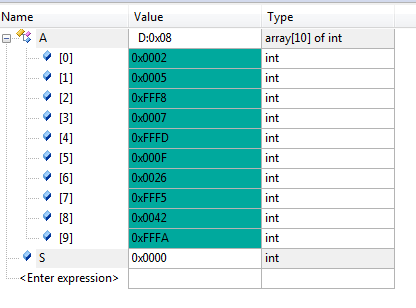 10x000020x000530x000540x000C50x000C60x001B70x004180x004190x0083